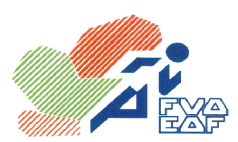 Federación Vasca de Atletismo/ Euskadiko Atletismo FederazioaAvda. Cervantes, 51 Edificio 11 – Planta 3º - Dpto. 14 - 48970 – Basauri  (Vizcaya)Email: fvaeaf@euskalnet.netAREA DIRECCIÓN TÉCNICACIRCULAR Nº: 04/2014CAMPEONATO DE EUSKADI DE CROSS La Federación Vasca de Atletismo, organizará en Llodio (Araba) el 9 de febrero de 2014, el CAMPEONATO DE EUSKADI DE CROSS LARGO, teniendo presente el siguiente reglamento:REGLAMENTOPodrán participar todos los atletas con licencia por la C.A.V., Navarra e Iparralde, correspondiente a la temporada 2013/14 siempre que no exista sobre el titular de la misma sanción alguna en la fecha tope fijada para la inscripción.Las pruebas  a  celebrar, distancias  aproximadas  a recorrer  y  horario son  los  siguientes:Será obligatorio pasar por cámara de llamadas 15 minutos antes de la competición.Todos l@s atletas participantes están obligados a llevar el dorsal sobre el pecho de manera que sea bien visible.Se establece el cierre de control en los Cto de Euskadi de Cross al 50% del tiempo del primer clasificado.A efectos de Campeonato de Euskadi tanto individual como de clubes se establecerán las siguientes clasificaciones confeccionadas con la participación inscrita al campeonato de EuskadiIndividual: Obtendrá medalla los atletas con nacionalidad española. Con arreglo al orden de llegada de acuerdo con las normas generales. Clubes: En hombres: puntuarán los 4 primeros atletas clasificados  en las categorías  absoluto JN, JV y CD debiendo ser todos del mismo club y cumplir el punto “a” de las normas generales.Mujeres puntuarán los 4 primeros atletas clasificados en las categorías  absoluto y  los 3 primeros clasificados en JN, JV  y  CD, debiendo ser todos del mismo club y cumplir el punto “a” de las normas generalesNOTA: L@s atletas PROMESAS-SENIOR saldrán en la misma carrera, haciéndose clasificación conjunta tanto individual como por equipos. Para la fase clasificatoria para el Campeonato Estatal de Campo a Través por Clubes.Todos los atletas deberán tener licencia por la RFEA para poder acudir al Campeonato Estatal.En las categorías CD, JV, JN y PR podrá participar un atleta de club filial solamente a efectos de clasificación al Campeonato de España de Clubes. A todos los demás efectos dicho atleta puntuará para su club de origen. La FVA deberá ser informada de los atletas que puntuarán como filiales, de no ser así la clasificación se hará con los atletas de club.Además, según acuerdo de la Asamblea de la F.V.A. 5 de febrero de 2005, solo podrá puntuar un atleta de cada club no perteneciente a la Comunidad Autónoma Vasca en cada categoría.Solo podrá puntuar para el club un atleta extranjero en categoría absoluta, promesa y junior, en el resto de categorías podrán ser todos extranjerosLa clasificación por clubes, independientemente para cada categoría de hombres, se establecerá tomando como base los puestos ocupados por los 4 primeros atletas de un mismo equipo en cada carrera, no admitiéndose la participación de aquellos equipos que no alineen en la línea de salida 4 atletas como mínimo.La clasificación por clubes en mujeres a excepción del senior en el cual puntuarán 4 atletas, en las categorías cadete, juvenil, júnior y promesa femenina se establecerá con los puestos ocupados por las 3 primeras atletas de un mismo equipo, no admitiéndose la participación de aquellos equipos que no alineen en la línea de salida 3 atletas como mínimo.Las clasificaciones para el Estatal de Clubes se hará en la FVA el lunes posterior a la conclusión de LOS DOS CAMPEONATOS DE EUSKADI DE CROSS.En el caso de que un club en categoría absoluta (corto) y senior (largo) quisiera optar a acudir al Campeonato Estatal de clubes éste deberá especificar en la inscripción la composición de los atletas participantes, no pudiendo doblar, y con un mínimo de 4 atletas para cada competición. NOTA: Se recuerda a los Clubes que opten al Cto. Estatal de Clubes de Campo a Través, que una vez conocidos los resultados de los Campeonatos de Euskadi de Cross, deberán confirmar  o renunciar, por escrito,  su participación en el Cto. Estatal de Clubes a la Federación Vasca de Atletismo (Fax-944409099) el LUNES SIGUIENTE DE HABER FINALIZADO LOS CAMPEONATOS DE CROSSEn todas las categorías obtendrán medalla los tres primeros clasificadosLas inscripciones deberán realizarlas los CLUBES, no se admitirán inscripciones individuales a excepción de los atletas independientes.LA INSCRIPCION LA DEBERÁN HACER LOS CLUBES A TRAVES DE LA INTRANET DE LICENCIAS DE LA R.F.E.A. APARTADO “CAMPEONATOS”. LA INSCRIPCION SE MANTENDRA ABIERTA HASTA LAS 24:00 HORAS DEL MARTES  ANTERIOR A LA COMPETICIÓN (4 DE FEBRERO DE 2.014).El listado provisional de atletas inscritos en la competición aparecerá en la página Web de la FVA www.fvaeaf.org el miércoles anterior a la competición.El club que desee puntuar para el Estatal de clubes deberá enviar en estadillo aparte los atletas de clubes filiales y atletas de otras comunidades.No se inscribirá a ningún atleta el día de la pruebaLos dorsales se entregarán el mismo día de la prueba A LOS DELEGADOS DE LOS CLUBES (no se entregaran imperdibles)Federacion Vasca de Atletismo/ Euskadiko Atletismo FederazioaCervantes Etorbidea, 51, 11. Eraikina – 3. solairua - 14. Saila - 48970 – Basauri  (Bizkaia)Emaila: fvaeaf@euskalnet.netZUZENDARITZA TEKNIKOAREN ARLOAZIRKULAR ZENB.: 04/2014EUSKADIKO KROS TXAPELKETA Euskadiko Atletismo Federazioak antolatuko du Laudion (Araba), 2014ko otsailaren 9an, EUSKADIKO KROS LUZEAREN TXAPELKETA, ondorengo araudiari jarraiki:ARAUDIAPartaide izan ahal dira E.A.E-ko, Nafarroako eta Iparraldeko atletak, 2013/14 denboraldiko lizentziaren jabe direnak, betiere bere titularrari zigorrik egotzi ez zaionean, inskripziorako epemuga bitartean.Probak, zeharkatu beharreko batez besteko distantziak eta ordutegiak ondorengoak dira:Ezinbestekoa da lehiaketa hasi baino 15 minutu lehenago deien ganberatik pasatzea.Partaide guztiak behartuta daude bularrean dortsala eramatera, ondo ikusteko moduan.Euskadiko Kros Txapelketetan kontrolaren amaiera ezartzen da lehen sailkatuaren denboraren % 50a iragan denean.Euskadiko Txapelketaren xedeetarako, bai banakakoa eta bai kluben araberakoa, Euskadiko txapelketan eginiko partaidetza inskripzioa dela medio eratu ondorengo sailkapenak ezarriko dira.Banakakoa: Espainiako nazionalitateko atletek domina eskuratuko dute. Iriste ordenaren arabera, arau nagusiekin bat etorriz. Klubak: Gizonezkoetan: absolutua JN, JV eta CD kategorietan sailkatu lehenengo lau atletak dira puntuak eskuratuko dituztenak, guztiak klub berekoak izateaz gainera arau nagusietako “a” puntua betetzea beharrezkoa izanik.Emakumezkoetan: absolutua kategoriako lau lehenengo atletak hala nola JN, JV  eta  CD kategorietako hiru lehenengoak izango dira puntuak eskuratuko dituztenak, guztiak klub berekoak izateaz gainera arau nagusietako “a” puntua betetzea beharrezkoa izanik.OHARRA: PROMESA-SENIOR kategorietako atletak lasterketa berean arituko dira, sailkapena bateratua izanik, bai banakakoa eta bai taldeen araberakoa. Kluben araberako estatuko Cross-Country Txapelketarako sailkapen faserako.Atleta guztiak EAEF-ko lizentziaren jabe izan beharko dira, Estatuko Txapelketara bertaratu ahal izateko.CD, JV, JN eta PR kategorietan klub filialeko atleta bakarra izan ahal da partaide, esklusiboki Espainiako Kluben Txapelketako sailkapenaren xedeetarako. Gainerako xede guztietarako, atleta horrek bere jatorrizko kluberako puntuak eskuratuko ditu. FVA-ri jakinarazi beharko zaio zein atletari dagokion filial bezala puntuazioa eskuratzea eta hala ez bada sailkapena klubeko atletekin egingo da.Gainera, 2005eko otsailaren 5eko EAF-ko Batzordearen hitzarmenari jarraiki, kategoria bakoitzean Euskal Autonomia Erkidegokoa ez den klub bakoitzeko atleta batek soilik eskuratu ahal izango du puntuazioa.Kluberako puntuazioa eskuratu ahal izango du absolutua, promesa eta junior kategorietako atzerriko atleta batek soilik, gainerako kategorietan guztiak atzerritarrak izan ahal dira.Kluben araberako sailkapena, gizonezkoen kategoria bakoitza alde batera utzita, lasterketa bakoitzean talde bereko lau lehenengo atleten postuak oinarritzat hartuta ezarriko da, eta ez da onartuko irteera-lerroan gutxienez lau atleta lerrokatzen ez dituzten taldeen partaidetzarik.Kluben araberako sailkapena, emakumezkoena, senior kategorian izan ezik zeinetan lau atleta lehiatuko diren, kadete, jubenila, junior eta promesa emakumezkoen kategoriak talde bereko lehenengo hiru atleten postuekin eratuko dira, eta ez da onartuko irteera-lerroan gutxienez hiru atleta lerrokatzen ez dituzten taldeen partaidetza.Estatuko Kluben Txapelketarako sailkapenak EAF-an egingo dira, EUSKADIKO KROSAREN BI TXAPELKETAK amaitzen direnean.Absolutua (laburra) eta senior (luzea) kategoriako klub batek Estatuko Kluben Txapelketan parte hartu nahi izango balu, honek inskripzioan zehaztu beharko du atleta partaideen eraketa, bikoiztea ezinezkoa izanik eta txapelketa bakoitzerako gutxienez lau atletekin. OHARRA: Estatuko Kluben Cross-Country txapelketan parte hartu nahi duten Klubei gogoraraztea, Euskadiko Kros txapelketaren emaitzak ezagutzen direnean, idatziz egiaztatu edo uko egin beharko diotela,  Euskadiko Kluben Txapelketako bere partaidetza, Euskadiko Atletismo Federazioari (Fax-944409099) KROS TXAPELKETA AMAITU ONDORENGO ASTELEHENEAN.Kategoria guztietan domina eskuratuko dute hiru lehenengo sailkatuek.Inskripzioak KLUBEK egin beharko dituzte, ez da onartuko banakako inskripziorik, atleta independenteen kasuan izan ezik.INSKRIPZIOA KLUBEK EGIN BEHARKO DUTE EAEF-KO LIZENTZIEN INTRANET BIDEZ, “TXAPELKETAK” ATALEAN. INSKRIPZIOA ZABALIK MANTENDUKO DA TXAPELKETAREN AURREKO ASTEARTEKO (2014KO OTSAILAK 4KO 24:00AK ARTE).Txapelketan inskribatu atleten behin-behineko zerrenda EAF-ko www.fvaeaf.org web orrialdean azalduko da, txapelketaren aurreko asteazkenean.Estatuko kluben txapelketarako puntuak eskuratu nahi dituen klubak egoera-orri berezian adierazita bidali beharko ditu klub filialetako atletak eta beste komunitate batzuetako atletak.Probaren egunean ez da atleten inskripziorik onartukoDortsalak probaren egun berean entregatuko zaizkie KLUBETAKO ORDEZKARIEI (kateorratzak ez dira entregatuko)CADETE MASCULINO9.45h5.400mCADETE FEMENINO10.15h3.400mJUVENIL MASCULINO10.35h6.000mJUNIOR MASCULINO11.10h7.400mJUVENIL FEMENINO11.45h4.000mJUNIOR  FEMENINO11.45h4.700mSENIOR / PROMESA Masculino12.15h12.000mSENIOR / PROMESA femenino13.10h7.400mKADETEA GIZONEZKOAK9.455.400mKADETEA EMAKUMEZKOAK10.153.400mJUVENIL GIZONEZKOAK10.356.000mJUNIOR GIZONEZKOAK11.107.400mJUVENIL EMAKUMEZKOAK11.454.000mJUNIOR  EMAKUMEZKOAK11.454.700mSENIOR / PROMESA Gizonezkoak12.1512.000mSENIOR / PROMESA Emakumezkoak13.107.400m